1. Утвердить Положение об организации муниципального контроля за соблюдением требований в сфере установки и эксплуатации средств наружной рекламы и информации, установленных нормативными правовыми актами Палехского муниципального района (прилагается).2. Разместить настоящее постановление на «Официальном сайте администрации Палехского муниципального района».3. Настоящее постановление вступает в законную силу после официального опубликования в «Информационном бюллетене органов местного самоуправления Палехского муниципального района».4. Контроль за исполнением настоящего постановления возложить на первого заместителя главы администрации - С.И. Кузнецову.Приложение к постановлению администрации Палехского муниципального района от ..2018 № -пПОЛОЖЕНИЕоб организации муниципального контроляза соблюдением требований в сфере установки и эксплуатации средств наружной рекламы и информации, установленных нормативными правовыми актами Палехского муниципального района       Настоящее Положение определяет организацию муниципального контроля за соблюдением требований в сфере установки и эксплуатации средств наружной рекламы и информации, установленных нормативными правовыми актами Палехского муниципального района, а также устанавливает организационные отношения между органами местного самоуправления и владельцами средств наружной рекламы и информации. Общие положения        В настоящем Положении используются следующие основные термины и понятия. Муниципальный контроль - деятельность органов местного самоуправления по контролю за соблюдением органами государственной власти, органами местного самоуправления, юридическими лицами, индивидуальными предпринимателями, гражданами в отношении средств наружной рекламы и информации требований законодательства Российской Федерации, законодательства субъекта Российской Федерации, за нарушение которых законодательством Российской Федерации, законодательством субъекта Российской Федерации предусмотрена административная и иная ответственность.       Организация муниципального контроля - организация деятельности органов местного самоуправления в отношении средств наружной рекламы и информации, расположенных на территории Палехского муниципального района по соблюдению требований законодательств Российской Федерации, Ивановской области, нормативных правовых актов Палехского муниципального района.        Целью муниципального контроля является:- обеспечение установки и эксплуатации средств наружной рекламы и информации на территории Палехского муниципального района в рамках соблюдения требований законодательств Российской Федерации, Ивановской области, нормативных правовых актов Палехского муниципального района; -  соблюдение  юридическими, должностными и физическими  лицами    установленного   режима  использования и эксплуатации средств наружной рекламы и информации в соответствии с их назначением;- недопущение самовольной установки средств наружной рекламы и информации на территории Палехского муниципального района;- соблюдение юридическими и физическими лицами сроков действия разрешения на установку и эксплуатацию средств наружной рекламы и информации.      Основными задачами муниципального контроля за соблюдением требований в сфере установки и эксплуатации средств наружной рекламы и информации являются:- обеспечение соблюдения законодательства о рекламе;- предупреждение и выявление административных правонарушений в сфере  установки и эксплуатации средств наружной рекламы и информации;- защита интересов муниципального образования в области установки и эксплуатации средств наружной рекламы и информации.2. Должностные лица, осуществляющие муниципальныйконтроль            Муниципальный контроль за соблюдением требований в сфере установки и эксплуатации средств наружной рекламы и информации на территории Палехского муниципального района осуществляется старшим инспектором управления муниципального хозяйства администрации  Палехского муниципального района, на которого возложены обязанности по осуществлению данного вида муниципального контроля на территории района. 3. Формы муниципального контроля            Муниципальный  контроль за соблюдением требований в сфере установки и эксплуатации средств наружной рекламы и информации на территории Палехского муниципального района осуществляется согласно действующему законодательству в форме плановой или внеплановой проверки, а также документарной, выездной или документарно -выездной проверки.             Муниципальный  контроль за соблюдением требований в сфере установки и эксплуатации средств наружной рекламы и информации   на территории Палехского муниципального района осуществляется   виде надзора за установкой средств наружной рекламы и информации, за соответствием текста на вывесках и разрешенным использованием, за использованием средств рекламы и информации  после прекращения их прав   вследствие  нарушения  норм законодательства о рекламе и нормативных правовых актов Палехского муниципального района.4. Полномочия должностных лиц по осуществлениюмуниципального контроля       Лица, уполномоченные на осуществление муниципального контроля за соблюдением требований в сфере установки и эксплуатации средств наружной рекламы и информации, при проведении проверок имеют право:-  в рамках осуществления проверок беспрепятственно посещать земельные участки, находящиеся на территории Палехского муниципального района и имеющие рекламные, информационные, и при наличии удостоверения специалиста управления муниципального хозяйства района, распоряжения на право осуществления проверки земельного участка, используемого юридическими, физическими лицами или индивидуальными предпринимателями;  - составляют акт проверки по установленной форме;- производят действия по обмеру;- требуют от владельцев рекламных и информационных конструкции  объяснения причин выявленных нарушений;- получают от лиц, использующие рекламные и информационные конструкции, копии документов, подтверждающие право их использования;-  направляют в соответствующие государственные органы и органы местного самоуправления информацию о выявленных в ходе проверки муниципального контроля за соблюдением требований в сфере установки и эксплуатации средств наружной рекламы и информации нарушениях обязательных требований и требований муниципальных правовых актов для рассмотрения вопроса о привлечении виновных лиц к административной ответственности;- организовывают совместные мероприятия со специалистами государственных органов и органов местного самоуправления, а также правоохранительных органов по проведению проверок по использованию земельных участков, информационно-рекламных конструкций в соответствии с принятыми административными регламентами;- вносят предложения в органы местного самоуправления Палехского муниципального района о демонтаже рекламных и информационных конструкций в случаях, предусмотренных  законодательством Российской Федерации о рекламе;- осуществляют профилактические мероприятия, направленные на предупреждение нарушений законодательства о рекламе гражданами, индивидуальными предпринимателями и юридическими лицами, в том числе с использованием местных средств массовой информации.      Требования инспекторов муниципального контроля за соблюдением требований в сфере установки и эксплуатации средств наружной рекламы и информации на территории Палехского муниципального района, связанные с исполнением ими своих служебных обязанностей, обязательны для исполнения всеми юридическими лицами независимо от организационно-правовой формы, их руководителями, должностными лицами, а также индивидуальными предпринимателями и гражданами.5. Порядок проведения мероприятий
по муниципальному контролю     Порядок проведения муниципального контроля за соблюдением требований в сфере установки и эксплуатации средств наружной рекламы и информации, установленных нормативными правовыми актами Палехского муниципального района на территории Палехского муниципального района осуществляется должностными лицами администрации Палехского муниципального района в соответствии с Административным регламентом проведения проверок при осуществлении муниципального контроля за соблюдением требований в сфере установки и эксплуатации средств наружной рекламы и информации, установленных нормативными правовыми актами Палехского муниципального района, утвержденным постановлением администрации Палехского муниципального района от 06.12.2012 № 722-п.6. Финансовое обеспечение организацииосуществления муниципального контроля   Финансовое обеспечение организации муниципального контроля за соблюдением требований в сфере установки и эксплуатации средств наружной рекламы и информации, установленных нормативными правовыми актами Палехского муниципального района на территории Палехского муниципального района является расходным обязательством бюджета муниципального района.7. Контроль за организацией осуществления муниципального контроля      Контроль за организацией осуществления муниципального контроля за соблюдением требований в сфере установки и эксплуатации средств наружной рекламы и информации, установленных нормативными правовыми актами Палехского муниципального района на территории Палехского муниципального района осуществляется администрацией Палехского муниципального района.             Должностные лица, осуществляющие муниципальный контроль  за соблюдением требований в сфере установки и эксплуатации средств наружной рекламы и информации, установленных нормативными правовыми актами Палехского муниципального района на территории Палехского муниципального района в случае ненадлежащего исполнения функций, служебных обязанностей, совершения противоправных действий (бездействия) при осуществлении муниципального контроля несут ответственность в соответствии с действующим законодательством Российской Федерации.  Препятствование осуществлению полномочий должностным лицам при проведении ими муниципального контроля за соблюдением требований в сфере установки и эксплуатации средств наружной рекламы и информации, установленных нормативными правовыми актами Палехского муниципального района на территории Палехского муниципального района влечет установленную законодательством Российской Федерации ответственность.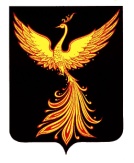 АДМИНИСТРАЦИЯПАЛЕХСКОГО МУНИЦИПАЛЬНОГО РАЙОНА АДМИНИСТРАЦИЯПАЛЕХСКОГО МУНИЦИПАЛЬНОГО РАЙОНА АДМИНИСТРАЦИЯПАЛЕХСКОГО МУНИЦИПАЛЬНОГО РАЙОНА ПОСТАНОВЛЕНИЕПОСТАНОВЛЕНИЕПОСТАНОВЛЕНИЕот ..2018    №  - пОб утверждении Положения об организации муниципального контроля за соблюдением требований в сфере установки и эксплуатации средств наружной рекламы и информации, установленных нормативными правовыми актами Палехского муниципального района                В целях реализации положений Федерального закона от 06.10.2003 № 131-ФЗ "Об общих принципах организации местного самоуправления в Российской Федерации", в соответствии с действующим законодательством Российской Федерации и нормативными правовыми актами Палехского муниципального района, ст. 8 Устава Палехского муниципального района, администрация Палехского муниципального района  п о с т а н о в л я е т:Первый заместитель главы администрации Палехского муниципального района,  исполняющий полномочия Главы Палехского муниципального района С.И.Кузнецова